So seh ich's 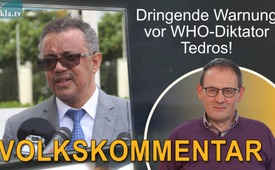 Dringende Warnung vor WHO-Diktator Tedros!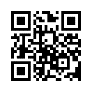 Weitgehend von der Öffentlichkeit unbemerkt plant  WHO-Chef Tedros einen großen Coup für 2024! Durch einen heimtückischen Plan möchte er Macht über den Körper und die Freiheit von Milliarden von Erdenbürgern bekommen!  Seine kriminelle Vergangenheit könnte ihm jedoch zum Verhängnis werden…Helfen Sie mit, dass diese endlich ans Licht der Öffentlichkeit kommt!Dieser Mann hat auf dem WHO-Chefsessel nichts verloren. Es darf nicht sein, dass ein Mann Macht über Milliarden von Menschen bekommt! 
Was hat das noch mit Demokratie zu tun?
Wie naiv bist Du eigentlich, wenn Du denkst, dass in solch hohe Ämter nur ehrenwerte Menschen kommen? 

Hallo, hier ist wieder der Klaus aus Franken!
Zu Beginn dieses neuen Jahres habe ich mich gefragt: Was ist wohl die größte Gefahr für die Menschheit für 2024? 
Ich möchte Euch mit diesem kurzen Video eine gigantische Gefahr bewusst machen: 
Im Mai wird die WHO-Generalversammlung über die Änderung ihrer Internationalen Gesundheitsvorschriften und den geplanten Pandemievertrag abstimmen.
Auf www.kla.tv stelle ich Euch unterhalb dieser Sendung ein Dokument mit weiterführenden Infos zum Download zur Verfügung.

Welches Ziel verfolgt die WHO?

Bisher hat die WHO lediglich beraten. Nun soll sie zur rechtsverbindlichen weltweiten Führungsinstanz in allen Gesundheitsfragen werden! Aus den bisherigen Empfehlungen werden nun zwingend einzuhaltende Befehle! Die erlassenen Maßnahmen müssen dann von allen Mitgliedstaaten rechtsverbindlich umgesetzt werden. 
Die WHO könnte z.B. sogar eine Impfpflicht für nahezu alle Menschen auf diesem Planeten verfügen! 
Hier soll offensichtlich eine weltweite, zentralistische „Gesundheits“-Diktatur errichtet werden! 
Sogar den Passus, dass Menschenrechte und Grundfreiheiten berücksichtigt werden müssen, will die WHO aus ihren Gesundheitsvorschriften streichen!
Und darüber sollen dann Vertreter abstimmen, die nicht einmal vom Volk gewählt sind. Was hat das noch mit Demokratie zu tun? Bei unseren Politkern, die sich immer wieder uneingeschränkt zur Demokratie bekennen, müssten hier doch sämtliche Alarmglocken läuten, oder?

Wem soll diese Generalvollmacht gegeben werden?
Es geht um diesen Mann: WHO-Generaldirektor Tedros Adhanom Ghebreyesus 
In der Dokumentation „Die Akte Tedros“ kommt ans Licht, dass Tedros über viele Jahre ein führender Kopf der kommunistischen Tigrayan People's Liberation Front – kurz TPLF – war!
Die TPLF wird offiziell als Terrororganisation in der Global Terrorism Database geführt. Unglaublich: Diese Terrororganisation, die vielfach an Entführungen und Geiselnahmen beteiligt war, verhalf Tedros zu seinem unglaublichen Aufstieg – sogar bis er zum Außenminister Äthiopiens ernannt wurde! 
Die bekannten Menschenrechtsorganisationen Amnesty International und Human Rights Watch bestätigen brutalste Menschenrechtsverletzungen in seiner insgesamt 12-jährigen Amtszeit als Gesundheits- bzw. Außenminister von 2005–2016: 
-  Schwerste Folterungen – sogar von Schulkindern!
-  Regierungstruppen brennen ganze Dörfer nieder, vergewaltigen Frauen und Mädchen
-  Ermordung friedlicher Demonstranten
-  Ethnische Säuberungen und gewaltsame Umsiedlung Hunderttausender Dorfbewohner

Das britische Nachrichten-Portal The Expose stellt fest, dass die „Tedros-Regierung“ unzählige Massaker verübt hat und ihre Macht nur dadurch aufrechterhielt, dass sie jeden abschlachtete, der es wagte, ihre Unterdrückungstaktik in Frage zu stellen.“ 
Ich habe diesen Horror nicht erfunden. Ihr könnt es in der Doku „Die Akte Tedros“ selber nachprüfen. Dort sind auch alle Quellen angegeben.
Von all diesen Gräueltaten hat sich Tedros nie öffentlich distanziert und abgewendet!
Als Gesundheitsminister hat Tedros darüber hinaus mehrere Choleraausbrüche einfach ignoriert und war mitschuldig an der jahrelangen völkermörderischen Blockade von Lebensmitteln und Medikamenten für die somalische Bevölkerung im Ogaden! Dies führte zum Tod unzähliger Menschen!
Mein Fazit: Meiner Meinung nach ist Tedros ein schwerstkrimineller Mensch! Dieser Mann hat auf dem WHO-Chefsessel nichts verloren. Er gehört vielmehr hinter Schloss und Riegel!

Wie ist es überhaupt möglich, dass Tedros WHO-Generalsekretär wurde?
Auch hier bringt die „Akte Tedros“ Licht ins Dunkel! Tedros hatte nämlich beste Connections zu ranghöchsten Persönlichkeiten, z.B.
- Ex-US-Präsident Bill Clinton, 
- Ex-US-Präsident Barak Obama,
- US-Milliardär Bill Gates 
- WEF-Chef Klaus Schwab. 
Offensichtlich scheinen diese mächtigen Herren kein Problem zu haben, Menschen mit schwerstkrimineller Vergangenheit in höchste Ämter zu platzieren!
Wie naiv bist Du eigentlich, wenn Du denkst, dass in solch hohe Ämter nur ehrenwerte Menschen kommen? 
Es ist doch offensichtlich, dass genau das Gegenteil der Fall ist! 
Wach endlich auf und beerdige Deinen Glauben an ein „Gutmenschentum“!
Ich sage deshalb: Bei der WHO-Abstimmung im Mai geht es um das Wohl und Wehe fast aller Völker und somit der gesamten Menschheit!
Sollten die WHO-Entwürfe angenommen werden, wäre Tedros nämlich „WHO-General-DIKTATOR“ mit unglaublichen Vollmachten. 
Er müsste nur einen potentiellen Gesundheitsnotstand ausrufen und könnte dann über Deinen Körper bestimmen. Er schreibt Dir dann z. B. vor:
-  Welche Medikamente Du zu schlucken hast.
-  Dass Du dich unverzüglich zum Impfen einzufinden hast.
-  Wohin Du noch reisen darfst und wohin nicht, usw. 
Freiheit ade! 
Es darf nicht sein, dass ein Mann Macht über Milliarden von Menschen bekommt! 
Da dieser auch noch schwerstkriminell ist, handelt es sich hier um ein Horrorszenario!
Uns bleiben jetzt noch ca. 4 Monate, um dies zu verhindern!

Was kannst Du praktisch tun?
Ich nenne zwei Beispiele:
1.   Schau Dir die „Akte Tedros“ an. Mach diese erschütternde Doku über die sozialen Plattformen und in Deinem persönlichen Umfeld überall bekannt! Dadurch wirst Du die kriminellen Machenschaften von Tedros ans Licht der Öffentlichkeit bringen! Es braucht einen öffentlichen Aufschrei! Es muss dahin kommen, dass selbst die Massenmedien die Verbrechen von Tedros nicht mehr zudecken können.
2.  Kontaktiere die Abgeordneten Deines Wahlkreises in dem Land, wo Du lebst. 
Informiere Sie über die Vergangenheit dieses Mannes und fordere Sie auf, sich von dessen Menschenrechtsverbrechen zu distanzieren. Fordere Sie zum Handschlag auf, dass sie Dir versprechen, alles dafür zu tun, um einen WHO-Pandemievertrag unter der Führung von General-DIKTATOR Tedros zu verhindern!

Das war mein Anliegen heute: 
Diesen Fokus wollte ich Euch für das Jahr 2024 geben: Lasst uns gemeinsam die verbleibende Zeit nutzen, um diese drohende WHO-Diktatur zu stoppen!
Ich habe fertig! 
Euer Klaus aus Frankenvon kafQuellen:Die Akte Tedros – Wird der WHO-Chef zum mächtigsten Mann der Welt?
www.kla.tv/26713Das könnte Sie auch interessieren:#Tedros - www.kla.tv/Tedros

#IHR - International Health Regulations - www.kla.tv/IHR

#WHO-Pandemievertrag - www.kla.tv/WHO-Pandemievertrag

#Gesundheitssystem - www.kla.tv/Gesundheitssystem

#SoSehIchs - "So seh ich's!" - www.kla.tv/SoSehIchs

#WHO - www.kla.tv/WHOKla.TV – Die anderen Nachrichten ... frei – unabhängig – unzensiert ...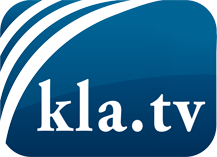 was die Medien nicht verschweigen sollten ...wenig Gehörtes vom Volk, für das Volk ...tägliche News ab 19:45 Uhr auf www.kla.tvDranbleiben lohnt sich!Kostenloses Abonnement mit wöchentlichen News per E-Mail erhalten Sie unter: www.kla.tv/aboSicherheitshinweis:Gegenstimmen werden leider immer weiter zensiert und unterdrückt. Solange wir nicht gemäß den Interessen und Ideologien der Systempresse berichten, müssen wir jederzeit damit rechnen, dass Vorwände gesucht werden, um Kla.TV zu sperren oder zu schaden.Vernetzen Sie sich darum heute noch internetunabhängig!
Klicken Sie hier: www.kla.tv/vernetzungLizenz:    Creative Commons-Lizenz mit Namensnennung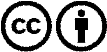 Verbreitung und Wiederaufbereitung ist mit Namensnennung erwünscht! Das Material darf jedoch nicht aus dem Kontext gerissen präsentiert werden. Mit öffentlichen Geldern (GEZ, Serafe, GIS, ...) finanzierte Institutionen ist die Verwendung ohne Rückfrage untersagt. Verstöße können strafrechtlich verfolgt werden.